                                                                                                       Утверждаю: директор МОУ Номженской СОШ____________ Цветкова Н. А.«____»______________2018г.План работы по преемственности со школойМОУ Номжеская СОШ дошкольное отделение 2018-2019 учебный год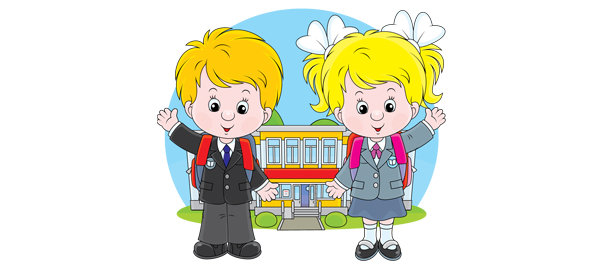 п. Номжа 2018г.Пояснительная записка«От того, как будет чувствовать себя ребёнок,поднимаясь на первую ступеньку лестницы познания,что он будет переживать,зависит весь дальнейший путь к знаниям».В.А. Сухомлинский.Проблема преемственности между дошкольным и начальным образованием актуальна во все времена.Понятие преемственности трактуется широко – как непрерывный процесс воспитания и обучения ребёнка, имеющий общие и специфические цели для каждого возрастного периода, т.е. – это связь между различными ступенями развития, сущность которой состоит в сохранении тех или иных элементов целого или отдельных характеристик при переходе к новому состоянию. И не случайно в настоящее время необходимость сохранения преемственности и целостности образовательной среды относится к числу важнейших приоритетов развития образования в России.Задачи непрерывного образования на дошкольном этапе:- Приобщение детей к ценностям здорового образа жизни;- Обеспечение эмоционального благополучия каждого ребенка, его положительного самоощущения;- Развитие инициативности, любознательности, способности к творческому самовыражению; расширение знаний об окружающем мире, стимулирование познавательной, коммуникативной игровой и других видов активности.На этапе начальной школы преемственность обеспечивает:- Осознанное принятие ребенком ценностей здорового образа жизни и регуляцию поведения в соответствии с ними;- Готовность у активному эмоциональному, интеллектуальному, коммуникативному взаимодействию с окружающим миром;- Желание и умение учиться, готовность к образованию в школе и самообразованию;- Развитие инициативности, самостоятельности, навыков сотрудничества в разных видах деятельности;- Развитие и совершенствование личных качеств ребенка, сформированных в дошкольном детстве.Цель:обеспечить создание системы непрерывного образования, связь и согласованность целей, задач, методов и средств воспитания и обучения в детском саду и школе.Содержание работыСрокОтветственныеСодержание совместной работы воспитателей детского сада и учителей школыСодержание совместной работы воспитателей детского сада и учителей школыСодержание совместной работы воспитателей детского сада и учителей школыОбсуждение и утверждение совместного плана работыСентябрьДиректор МОУ Номженской СОШ, зам. директора по дошкольному  воспитаниюВзаимное посещение школы и детского сада (непосредственно образовательной деятельности, уроков)В течение годаЗам. директора по дошкольному  воспитанию, воспитатель старшейразновозрастной группы.Участие в педагогических советах.В течение годаЗам. директора по дошкольному  воспитанию, воспитатель старшейразновозрастной группы.Взаимное консультирование.В течение годаЗам. директора по дошкольному  воспитанию, воспитатель старшейразновозрастной группы.Проведение совместных родительских  собранийВ течение годаЗам. директора по дошкольному  воспитанию, воспитатель старшейразновозрастной группы.                                          Содержание работы с детьми                                           Содержание работы с детьми                                           Содержание работы с детьми Посещение торжественной линейки в школеСентябрьВоспитатель старшейразновозрастной группы.Экскурсия в школу (посещение библиотеки, спортивного и актового зала, школьного музея)ОктябрьВоспитатель старшейразновозрастной группы.Беседа о школеОктябрьВоспитатель старшейразновозрастной группы.Беседа о профессии учителя (с приглашением учителя начальных классов)ОктябрьВоспитатель старшейразновозрастной группы.Чтение и рассказывание стихов о школеНоябрьВоспитатель старшейразновозрастной группы.Рассматривание картин, отражающих школьную жизньНоябрьВоспитатель старшейразновозрастной группы.Изобразительная деятельность на тему «Моя будущая школа»В течение годаВоспитатель старшейразновозрастной группы.Выставка детских работ «Моя будущая школа»В течение годаВоспитатель старшейразновозрастной группы.Сюжетно-ролевая игра «Я- школьник»В течение годаВоспитатель старшейразновозрастной группы.Совместные мероприятия школьников и дошкольниковВ течение годаВоспитатель старшейразновозрастной группы.Словесные и дидактические игры школьной тематикиВ течение годаВоспитатель старшейразновозрастной группы.Посещение занятий учителем начальных классовВ течение годаВоспитатель старшейразновозрастной группы.Знакомство с пословицами ,поговорками и загадками об учении в школеВ течение годаВоспитатель старшейразновозрастной группы.Выступление школьников в д/саду с различными мероприятиями.В течение годаВоспитатель старшейразновозрастной группы.Рассматривание школьных принадлежностей и дидактическая игра «Собери портфель»В течение годаЭкскурсия в класс, встреча с первоклассникамиПо плану школыПосещение праздника «Прощание с букварем»По плану школыВыпуск детей в школуМайОбследование детей подготовительной группы с целью изучения школьной зрелости.Апрель-майВоспитатель старшей разновозрастной группы, учителя начальных классов.День открытых дверей для родителей будущих первоклассников:- выставка рисунков дошкольников «Я будущий первоклассник» в СШ;- оформление тематических стендов, газет;- экскурсия по школе;ФевральДиректор МОУ НомженскойСОШ, библиотекарь, воспитатель старшей разновозрастной группы.Содержание работы по взаимодействию с родителямиСодержание работы по взаимодействию с родителямиСодержание работы по взаимодействию с родителямиКонсультация «Психологическая готовность к школе»Правила для родителей.ОктябрьВоспитатель старшей разновозрастной группы.Родительское собрание «Подготовка к школе в системе «детский сад – семья – школа»НоябрьВоспитательстаршей  разновозрастной группы,учителя начальных классов, зам. директора по дошкольному  воспитанию.Консультация «Гиперактивный ребёнок в детском саду и школе»Выпуск брошюр  «Леворукий ребенок»ЯнварьВоспитательстаршей  разновозрастной группы,учителя начальных классов, зам. директора по дошкольному  воспитанию.Консультация  «Готовим руку к письму»ФевральВоспитательстаршей  разновозрастной группы,учителя начальных классов, зам. директора по дошкольному  воспитанию.Родительское собрание с присутствием учителя начальных классов с показом занятия воспитателей ДОУАпрельВоспитательстаршей  разновозрастной группы,учителя начальных классов, зам. директора по дошкольному  воспитанию.